Notice of Intent to Certify Sole SourceTo: 	Interested PartiesFrom:  Jennifer Douglas 	 Administrative Director, Category Management and ProcurementDate: 	March 17, 2023Re: 	Sole Source Certification Number SS5745 for Modules and related accessoriesContact Email Address: 	solesource@umc.edu Sole Source Certification Award DetailsRegarding UMMC Sole Source Certification Number SS5745 for Modules and related accessories, please be advised that UMMC intends to award the purchase to Oroboros Instruments as the sole source provider.UMMC issues this notice in accordance with Mississippi state law, policy, and procedures for sole source procurements.Sole Source CriteriaWhere the compatibility of equipment, accessories, or replacement parts is the paramount consideration (and manufacturer is the sole supplier).  Where a sole supplier’s item is needed for trial use or testing.  Where a sole supplier’s item is to be required when no other item will service the needs of UMMC.   ScheduleDescribe the commodity that the agency is seeking to procure: The University of Mississippi Medical Center (UMMC) is seeking to purchase Oroboros O2K modules and the related accessories to be used for mitochondria and cell research.  This device will perform with a high resolution respirometry with reduced amounts of biological sample and all components necessary for smaller operation volume.  An explanation of why the commodity is the only one that can meet the needs of UMMC.UMMC currently owns Oroboros modules and related accessories as well as O2K FluoRespirometers from Oroboros that are used in research now. These modules are only compatible with the existing equipment. This will be additional equipment based on ongoing research needs to continue to perform state-of-the-art, comprehensive measurements of mitochondrial function as part of the internal and collaborative research efforts of the Department of Cell and Molecular Biology and the Department of Physiology at UMMC.Explain why the source is the only person or entity that can provide the required commodity: Oroboros Instruments is the sole manufacturer and supplier of this Oroboros modules and related accessories.  They are not available from any other distributor.  See supporting letter from Oroboros Instruments, Attachment A.Explain why the amount to be expended for the commodity is reasonable:  The estimated annual amount to be expended for the purchase of the Oroboros Modules and related accessories is $20,000.00. This amount is within the expected price range for these products.  Describe the efforts that the agency went through to obtain the best possible price for the commodity: Pricing is compared against available market intelligence and identified discounts are pursued where applicable.Submission Instructions and Format of Response from Objecting PartiesInterested parties who have reason to believe that the Oroboros modules and related accessories, (hereafter, “Products”) should not be certified as a sole source should provide information in the Vendor Form for the State to use in determining whether or not to proceed with awarding the sole source to Oroboros Instruments  The Vendor Form may be found at http://www.dfa.state.ms.us/Purchasing/documents/ObjectiontoSoleSourceDetermination.pdf.  Objections must include the certification in Attachment B. Comments will be accepted at any time prior to June 27, 2023, at 3:00 p.m. (Central Time) to solesource@umc.edu.  Responses may be delivered via email to solesource@umc.edu.  UMMC WILL NOT BE RESPONSIBLE FOR DELAYS IN THE DELIVERY OF RESPONSES.  It is solely the responsibility of the Interested Parties that responses reach UMMC on time.  Responses received after the deadline and responses that lack all required information will be rejected.  UMMC reserves the right to inspect Interested Party’s commodity for comparison purposes.  If you have any questions concerning the information above or if we can be of further assistance, please contact solesource@umc.edu.  Attachment A:  Vendor Correspondence Attachment B:  Objection CertificationAttachment A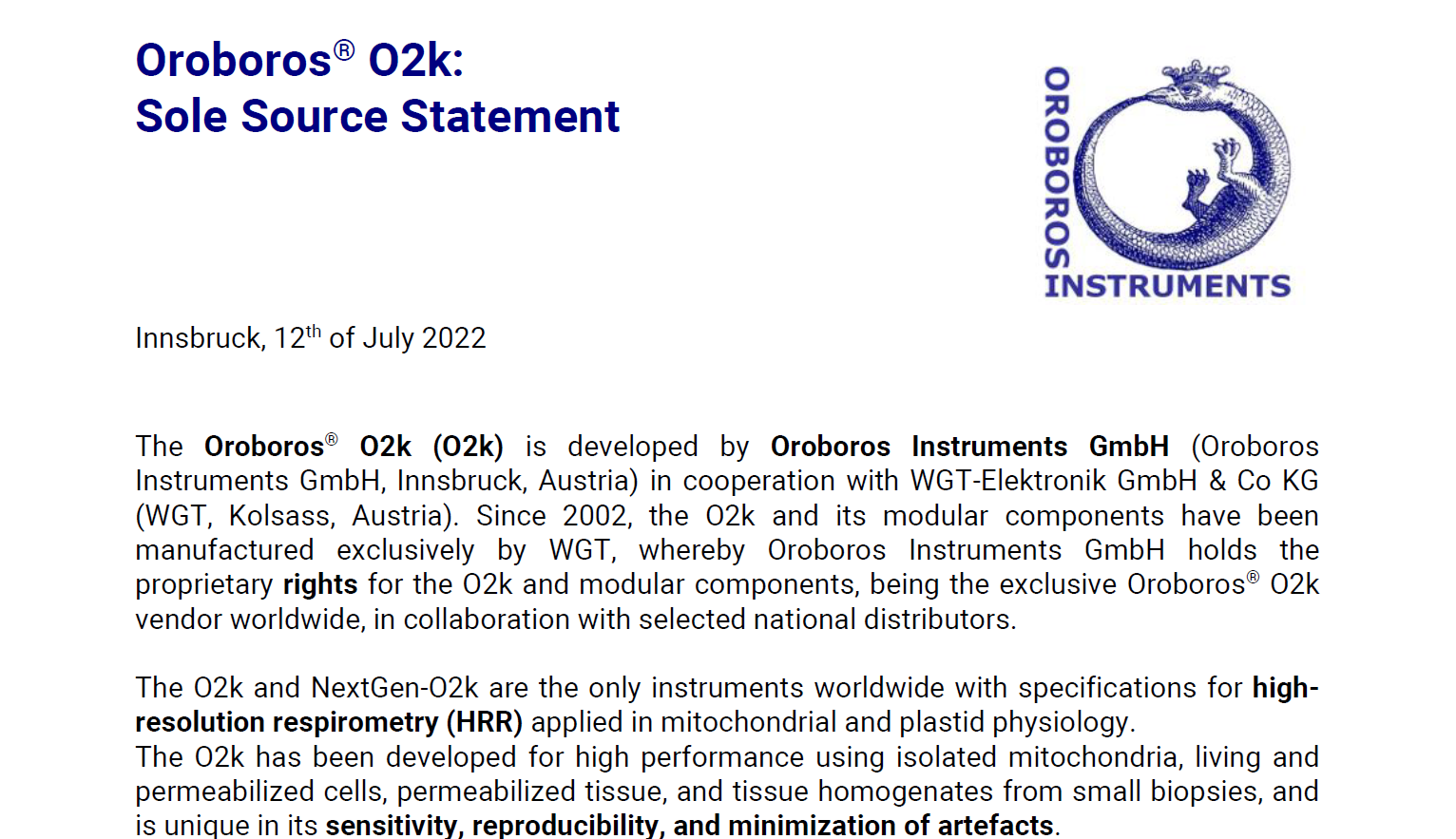 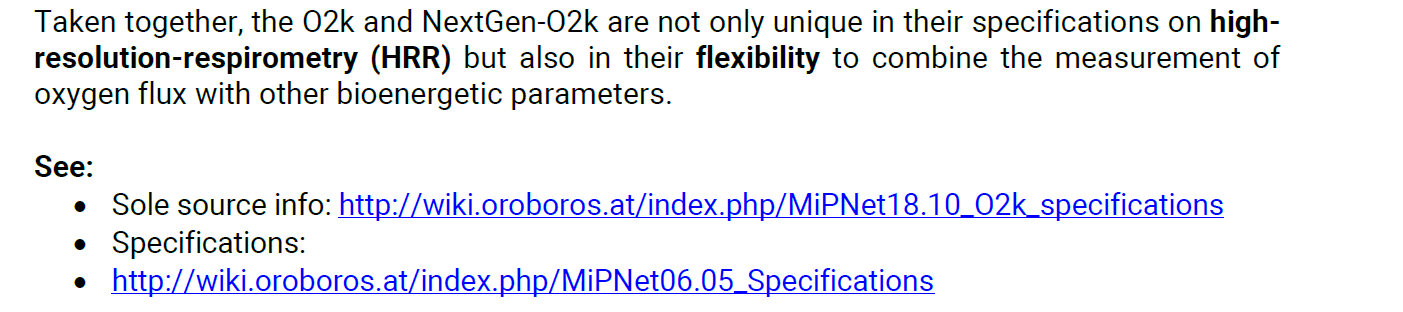 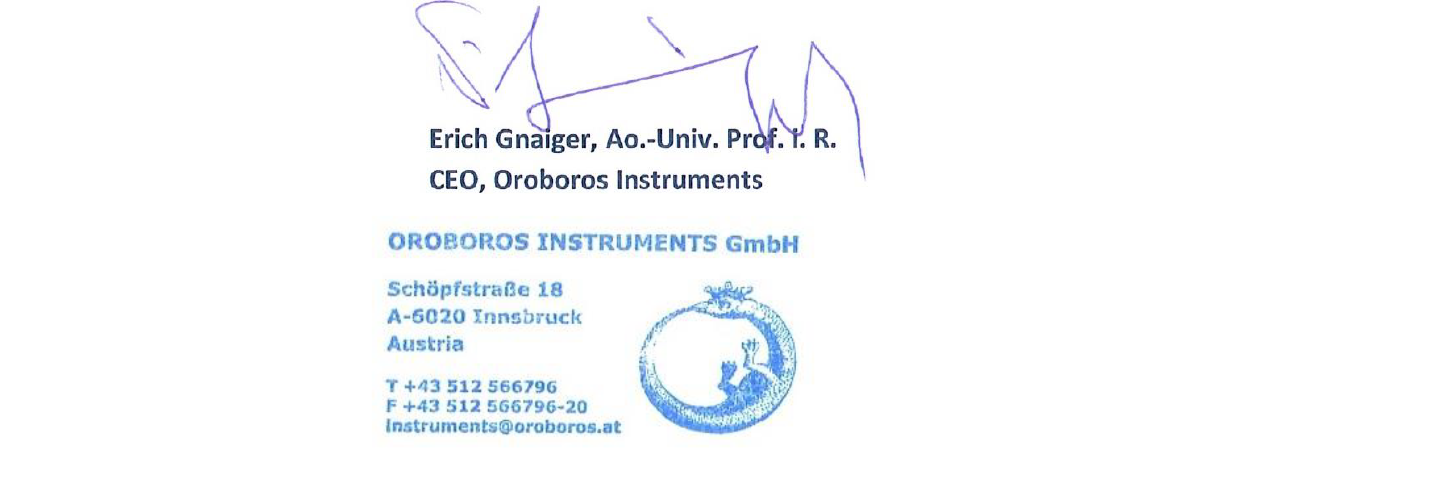    Attachment BTaskDateFirst Advertisement DateJune 6, 2023Second Advertisement DateJune 13, 2023Response Deadline from ObjectorsJune 20, 2023 at 3:00 p.m. Central TimeNotice of Award/No Award PostedNot before June 27, 2023